Конспект занятия по рисованию «Мишка косолапый»Цель:научить детей рисовать медведя по контуру пальчиками;закрепить знание цвета (коричневый, черный);прививать интерес к рисованию;научить находить сходство с игрушкой;получать эмоциональное удовлетворение от работы.Демонстрационный материал: образец готового рисунка медведя; контур медведя на альбомном листе; плюшевая игрушка медведяХод занятияВзрослый: Давай, сегодня нарисуем животного, а кого ты попробуй отгадать.Кто в лесу глухом живёт, Неуклюжий, косолапый? Летом ест малину, мёд, А зимой сосёт он лапу (медведь)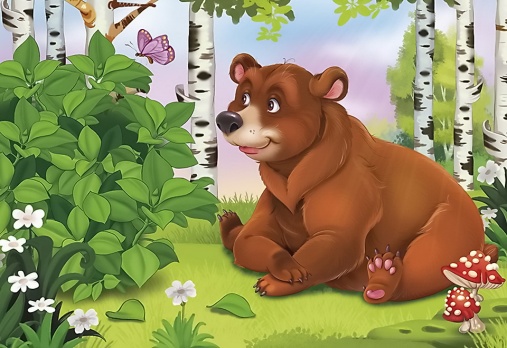 Взрослый: Все верно! Попробуем мишку нарисовать. А рисовать мы будем пальчиками. А чтобы наши пальчики были готовы к рисованию, разомнем их немного. Раз, два, три, четыре, пять,                Пальцы обеих рук «здороваются», начиная с больших.В лес пойдём мы погулять.                Обе руки «идут» пальцами по столу.За черникой,                                        Загибают пальчики, начиная с больших.За малиной,За брусникой,За калиной.Землянику мы найдёмИ братишке отнесём. Взрослый: Приступим к рисованию, берем коричневую краску пальчиком и наносим на контур мишки.(Приложение 1 контур медведя)Приложение 1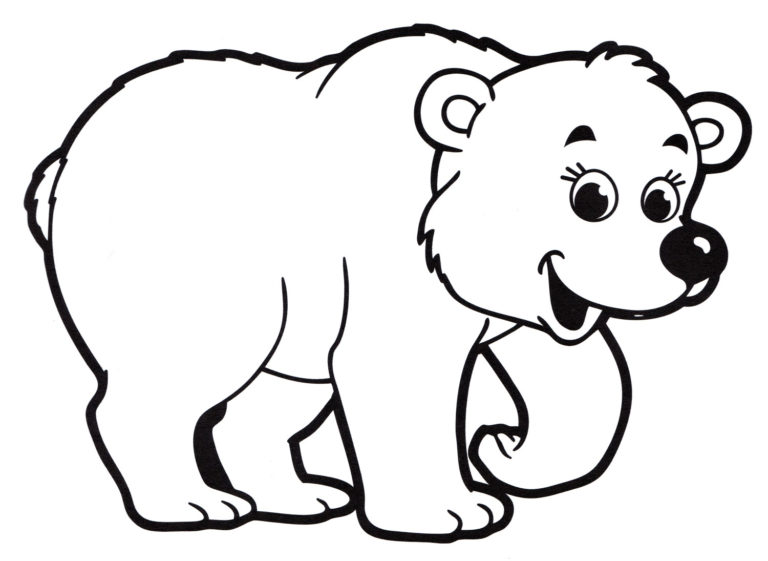 